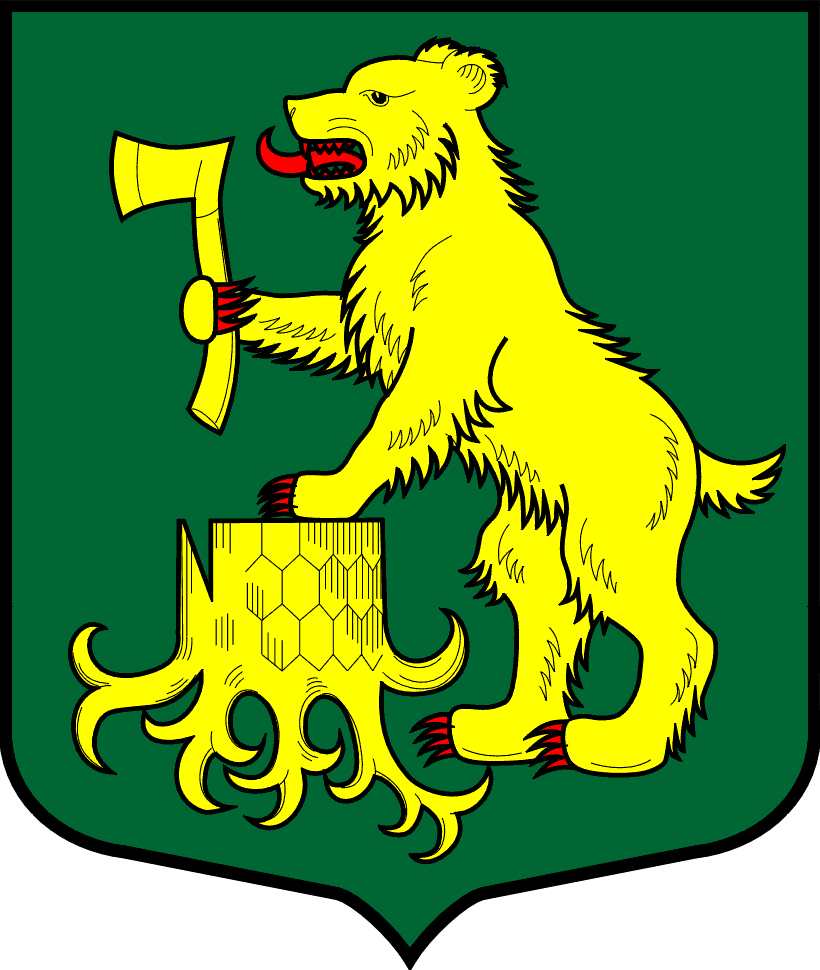                                      АДМИНИСТРАЦИЯ                     МУНИЦИПАЛЬНОГО ОБРАЗОВАНИЯ ПЧЕВЖИНСКОЕ СЕЛЬСКОЕ ПОСЕЛЕНИЕ
КИРИШСКОГО МУНИЦИПАЛЬНОГО РАЙОНА ЛЕНИНГРАДСКОЙ ОБЛАСТИ                                                            проект	                  ПОСТАНОВЛЕНИЕВ соответствии с Федеральным законом от 06.10.2003 № 131-ФЗ «Об общих принципах организации местного самоуправления в Российской Федерации», постановлением Правительства РФ от 10.02.2017 № 169 «Об утверждении правил предоставления и распределения субсидий из федерального бюджета бюджетам субъектов РФ на поддержку  государственных программ субъектов РФ и муниципальных программ формирования современной городской среды», Уставом Пчевжинского сельского поселения Киришского муниципального района, в целях определения механизма отбора дворовых территорий многоквартирных домов для включения в программу «Формирование комфортной городской среды на территории  Пчевжинского сельского поселения Киришского муниципального района на 2018 – 2022 годы»,                            1. Утвердить Порядок предоставления, рассмотрения и оценки предложений заинтересованных лиц для включения дворовой территории в проект муниципальной программы «Формирование комфортной городской среды на территории  Пчевжинского сельского поселения Киришского муниципального района на 2018 – 2022 годы», согласно приложению.2. Контроль за исполнением постановления возложить на заместителя главы администрации Пчевжинского сельского поселения Киришского муниципального района Биджиева П.В.Специалисту 1 категории М.Л. Кузнецова опубликовать данное постановление наофициальном сайте и в газете «Лесная республика»4. Настоящее постановление вступает в силу со дня официального опубликования.Глава администрации							Х.Х. ПоподькоРазослано: в дело-2, прокуратура, Комитет по ЖКХ ЛО, П.В. Биджиев, М.Л. КузнецоваПриложение 1к постановлению администрации Пчевжинского сельского поселения Киришского муниципального районаЛенинградской области от 2017 №Порядок предоставления, рассмотрения и оценки предложений заинтересованных лиц для включения дворовой территории в проект муниципальной программы «Формирование комфортной городской среды на территории  Пчевжинского сельского поселения Киришского муниципального района на 2018 – 2022 годы» 1. Общие положения1.1. Настоящий Порядок определяет механизм отбора дворовых территорий многоквартирных домов (далее – отбор) для включения дворовой территории в проект муниципальной программы «Формирование комфортной городской среды на территории  Пчевжинского сельского поселения Киришского муниципального района на 2018 – 2022 годы» в целях повышения уровня благоустройства дворовых территорий и создания комфортной городской среды.1.2. Под дворовой территорией в настоящем Порядке понимается совокупность территорий, прилегающих к многоквартирным домам, с расположенными на них объектами, предназначенными для обслуживания и эксплуатации таких домов, и элементами благоустройства этих территорий, в том числе парковками (парковочными местами), тротуарами и автомобильными дорогами, включая автомобильные дороги, образующие проезды к территориям, прилегающим к многоквартирным домам.1.2. Организатором отбора является администрация Пчевжинского сельского поселения Киришского муниципального района (далее – организатор отбора).1.3. К обязанностям организатора отбора относятся:1) опубликование на официальном сайте муниципального образования, а также в средствах массовой информации за 5 календарных дней до начала приема заявок на участие в отборе следующей информации:а) сроки проведения отбора заявок;б) ответственные лица за проведение отбора заявок;в) время и место приема заявок на участие в отборе, 2) организация приема заявок;3) оказание консультационно-методической помощи участникам отбора;4) организация работы Комиссии, сформированной в соответствии с Положением;5) опубликование результатов отбора на официальном сайте муниципального образования, размещенном в информационно-телекоммуникационной сети «Интернет», а также в средствах массовой информации.1.4. В минимальный перечень видов работ по благоустройству дворовых территорий многоквартирных домов включено: ремонт внутридворовых проездов, обеспечение освещения дворовых территорий, установка скамеек, установка урн. 1.5. В перечень дополнительных видов работ по благоустройству дворовых территорий входит установка малых архитектурных форм, установка или капитальный ремонт ограждений (заборов, оград дворовых территорий), оборудование детских и (или) спортивных площадок, автомобильных парковок, озеленение территорий, организация площадок для выгула собак, обустройство площадок для отдыха.2. Условия включения дворовых территорий в проект муниципальной программы «Формирование комфортной городской среды на территории  Пчевжинского сельского поселения Киришского муниципального района на 2018 – 2022 годы»2.1. В проект муниципальной программы «Формирование комфортной городской среды на территории  Пчевжинского сельского поселения Киришского муниципального района на 2018 – 2022 годы» могут быть включены дворовые территории при соблюдении следующих условий:1) Общим собранием собственников помещений в многоквартирных домах принято решение по следующим вопросам:а) об обращении с предложением,  о включении дворовой территории многоквартирного дома в проект муниципальной программы «Формирование комфортной городской среды на территории  Пчевжинского сельского поселения Киришского муниципального района на 2018 – 2022 годы»; б) об определении лица, уполномоченного на подачу предложений, представляющего интересы собственников при подаче предложений и реализации подпрограммы;в) об определении уполномоченных лиц из числа собственников помещений для участия в обследовании дворовой территории, приемке выполненных работ по благоустройству дворовой территории многоквартирного дома, в том числе подписании соответствующих актов приемки выполненных работ.2) завершение в текущем финансовом году работ по благоустройству дворовых территорий, софинансируемых за счет субсидии из областного бюджета, исходя из минимального и/или дополнительного перечня.3) обеспечение участия заинтересованных лиц при выполнении работ по благоустройству дворовых территорий по дополнительному перечню в форме привлечения заинтересованных лиц к проведению демонтажных и общестроительных работ, не требующих специализированных навыков, уборке территории после завершения работ.В случае выполнения работ по строительству и капитальному ремонту объектов благоустройства дворовых территорий (по минимальному и (или) дополнительному перечням) необходимо проведение проверки достоверности определения сметной стоимости.4) обеспечение последующего содержания благоустроенной территории многоквартирного дома в соответствии с требованиями законодательства из средств собственников, вносимых в счет оплаты за содержание жилого помещения.5) Каждый многоквартирный дом, расположенный в границах дворовой территории, предлагаемой для включения в муниципальную программу, сдан в эксплуатацию до 2006 года и при этом не признан в установленном порядке аварийным и подлежащим сносу.6) Информация, от организации, осуществляющей управление многоквартирным домом, о том, что в период благоустройства дворовой территории, проведение капитального ремонта общего имущества многоквартирного дома, наружных коммунальных и иных сетей (коммуникаций) не будет производиться.7) Отсутствуют споры по границам земельного участка.3. Порядок подачи документов для проведения отбора заявок3.1. Срок подачи заявок должен составлять не более 30 календарных дней с даты опубликования сообщения на сайте организатора отбора о приеме предложений заинтересованных лиц о включении дворовой территории в проект муниципальной программы «Формирование комфортной городской среды на территории  Пчевжинского сельского поселения Киришского муниципального района на 2018 – 2022 годы».3.2. Заявки могут быть направлены по почте, а также могут быть приняты при личном приеме по адресу: 187121, Ленинградская область, Киришский район, п. Пчевжа,                     ул. Октябрьская дом 17, администрация.Лицо, ответственное за проведение отбора заявок, а также за оказание консультационно-методической помощи участникам отбора: специалист 1 категории администрации Пчевжинского сельского поселения Киришского муниципального района Ленинградской области.  3.3. Заявка подписывается лицом, уполномоченным собственниками.3.4. К заявке прикладываются следующие документы:а) копия протокола общего собрания собственников помещений многоквартирных домов, отражающего решение вопросов указанных в п.п.2.1 настоящего Порядка, проведенного  в соответствии со статей 44 – 48  Жилищного кодекса Российской Федерации;б) пояснительная записка, отражающая общие сведения о дворовой территории, количество квартир, находящихся в доме (домах), прилегающих к дворовой территории, состав элементов благоустройства, с описанием планируемых работ по благоустройству,в) фотоматериалы, отражающие фактическое состояние дворовой территории;г) информация об общественной деятельности собственников по благоустройству дворовой территории за последние пять лет;д) информация организации, осуществляющей управление многоквартирным домом, об уровне оплаты  за жилое помещение и коммунальные услуги по состоянию на начало года по многоквартирным домам, в отношении которых собственниками принимается решение об обращении с предложением по включению дворовой территории, в границах которой расположены многоквартирные дома;е) иные документы, необходимые для рассмотрения вопроса о включении дворовой территории в проект муниципальной программы «Формирование комфортной городской среды на территории  Пчевжинского сельского поселения Киришского муниципального района на 2018 – 2022 годы».ж) Ф.И.О. представителя (представителей) заинтересованных лиц, уполномоченных на представление предложений, согласование дизайн-проекта благоустройства дворовой территории, а также на участие в контроле за выполнением работ по благоустройству дворовой территории, в том числе промежуточном, и их приемке.3.5. Организатор отбора регистрирует заявки в день их поступления в реестре заявок в порядке очередности поступления, проставляя отметку на заявке с указанием даты, времени и порядкового номера.3.6. В отношении одной дворовой территории может быть подана только одна заявка на участие в отборе.3.7. Если заявка на участие в отборе подана по истечении срока приема заявок, либо предоставлены документы не в полном объеме, установленном п. 3.4 настоящего Порядка, заявка к участию в отборе не допускается. О причинах не допуска к отбору сообщается уполномоченному лицу в письменном виде в установленном законом порядке4. Порядок оценки и отбора поступивших заявок4.1. Комиссия по развитию городской среды, сформированная в соответствии с Положением, (далее – Комиссия) проводит отбор представленных заявок, на включение дворовой территории в проект муниципальной программы «Формирование комфортной городской среды на территории  Пчевжинского сельского поселения Киришского муниципального района на 2018 – 2022 годы», по балльной системе, исходя из критериев отбора, согласно приложению к настоящему порядку, в срок не более пяти рабочих дней с даты окончания срока подачи таких заявок.4.2. Комиссия рассматривает заявки на участие в отборе на соответствие требованиям и условиям, установленным настоящими Порядком, о чем составляется протокол рассмотрения и оценки заявок на участие в отборе (далее – протокол оценки), в котором в обязательном порядке оцениваются заявки на участие в отборе всех участников отбора, с указанием набранных ими баллов.4.3. Комиссия проводит проверку данных, представленных участниками отбора, путем рассмотрения представленного пакета документов, при необходимости выезжает на место.4.4. Включению в проект муниципальной программы «Формирование комфортной городской среды на территории  Пчевжинского сельского поселения Киришского муниципального района на 2018 – 2022 годы» подлежат дворовые территории, набравшие наибольшее количество баллов на общую сумму, не превышающую размер выделенных субсидий на текущий финансовый год.В случае, если несколько дворовых территорий наберут одинаковое количество баллов, очередность включения в подпрограмму определяется по дате подачи заявки.4.5. Решение Комиссии оформляется протоколом, подписанным председателем, с приложением таблицы подсчета баллов, которые размещаются на официальном сайте муниципального образования.4.6. В течение 5 рабочих дней со дня принятия в проект муниципальной программы «Формирование комфортной городской среды на территории  Пчевжинского сельского поселения Киришского муниципального района на 2018 – 2022 годы», заявителю направляется уведомление о включении дворовой территории.от            2017 годап. Пчевжа№Приложение №1к порядку№ Критерии отборабаллыТехнические критерииТехнические критерииТехнические критерии1Срок ввода в эксплуатацию многоквартирного домаот 10 до 15 летот 16 до 25 летот 26 до 35 летсвыше 35 лет14710Выполнение работ по капитальному ремонту общего имущества многоквартирного дома согласно краткосрочному плану в  году, предшествующему году проведения работ по благоустройству территории. (при наличии договора на СМР)20Предоставление копии кадастрового паспорта на дворовую территорию*5Организационные критерииОрганизационные критерииОрганизационные критерииДоля голосов собственников, принявших участие в голосовании по вопросам повестки общего собрания собственников помещений67% - 570% -1080% -2090% - 30100%- 506Участие собственников в благоустройстве территории за последние пять лет (проведение субботников, участие в конкурсах на лучший двор, разбивка клумб и т.п.)До 10 балловКоличество квартир в домах, прилегающих к дворовой территории:до 502